7 ДЕНЬ- 09.06.2021«Здоровье-главное богатство»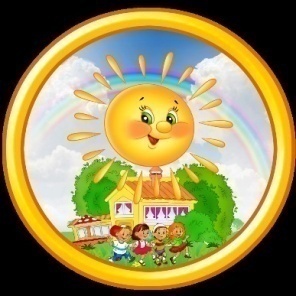 №МероприятиеВремяОтветственный1.Приём детей8.00-8.50(по отрядам)Воспитатели2.Утренняя зарядка8.50-9.10Данилова И.Г.Кузьмина М.А.-вожатая3.Утренняя линейка(знакомство с мероприятиями дня)9.10-9.20Кузьмина М.А.-вожатая4.Завтрак (проветривание помещений)9.20-9.50Зав. производствомВоспитатели5.Минутка здоровья  «Здоровье на грядке»(о пользе овощей и фруктов)9.50-10.20Воспитатели6.Конкурс разгадывания кроссвордов  по ЗОЖ «Юный эрудит»Спортивные соревнования «Зов джунглей» ( на улице, по отрядам)Кружок «Умелые ручки»Презентация «Защита персональных данных»10.20-11.0011.00-11.3011.30-12.1512.15-13.00Воспитатели 1,2 ,3 отряды6.Конкурс разгадывания кроссвордов  по ЗОЖ «Юный эрудит»Спортивные соревнования «Зов джунглей» ( на улице, по отрядам)Кружок «Умелые ручки»Презентация «Защита персональных данных»10.20-11.0011.00-11.3011.30-12.1512.15-13.00Кузьмина М.А., воспитатели7.Презентация «Защита персональных данных»Кружок «Школьный голосок»Спортивные соревнования «Зов джунглей» ( на улице, по отрядам)Конкурс разгадывания кроссвордов  по ЗОЖ «Юный эрудит»4,5 отряды10.20-10.5011.00-11.4511.45-12.1512.15-13.00Воспитатели8.Обед13.10-13.40Зав. производствомВоспитатели9.Отъезд в бассейн (по списку детей)14.00Ответственный воспитатель10Дневной сон13.40-15.40Воспитатели11Полдник ( проветривание спальных помещений)15.40-16.00Зав. производствомВоспитатели12Из истории олимпийских игр.16.00-17.00Воспитатели13Линейка, поведение итогов дня, экран настроения17.00-17.15Воспитателивожатая14Уход домой17.30